January 2020January 2020January 2020January 2020January 2020January 2020January 2020January 2020January 2020SundaySundayMondayTuesdayTuesdayWednesdayThursdayFridaySaturdayNO GROUPNO GROUPNO GROUP1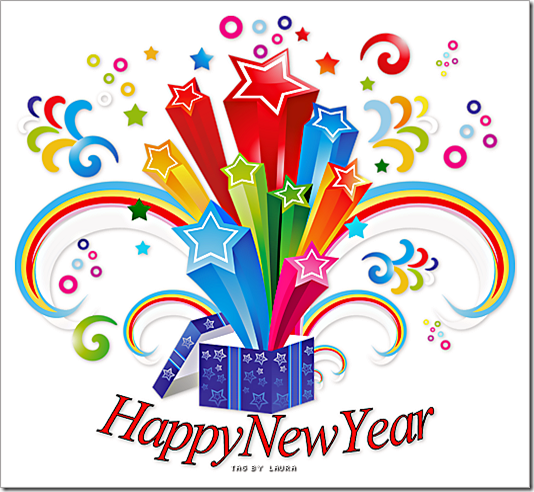 2   Office openNO GROUP3   Office openNO GROUP4NO GROUP556Family Nutrition7Discipline vs. Punishment7Discipline vs. Punishment8PPG Graduation Celebration9  Stress Management for Parents10Healthy Kids11 Respecting Differences121213Peer Pressure14Community Resources14Community Resources1516Setting Limits/Family Rules17Managing Stress in Children18 Safety in the HomePPG Workshop($25/3credits)-Healing From the Inside and Out191920 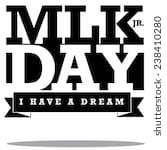 NO GROUP21Parenting Styles21Parenting Styles2223Anger Management for Parents24Meeting Your and Your Child’s Needs25   Child Abuse Awareness: Sexual Abuse Prevention-CHIPS Clinic262627 Money Management28Child Development / Age Appropriate Expectations28Child Development / Age Appropriate Expectations2930Anger Management for Children31Substance Abuse Prevention  February 2020  February 2020  February 2020  February 2020  February 2020  February 2020  February 2020  February 2020  February 2020SundaySundayMondayMondayTuesdayWednesdayThursdayFridaySaturday1Open Discussion223  Communicating with Your Child3  Communicating with Your Child4   Child Abuse  Awareness: Shaken Baby Syndrome5PPG Graduation Celebration6 Problem Solving, Decision Making & Compromise7Living with ADHD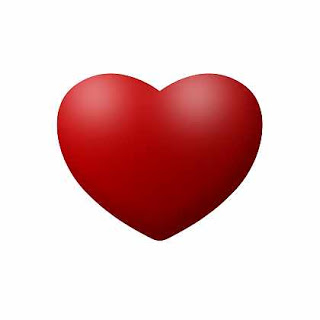 8  Community Resources9910Discipline vs. Punishment10Discipline vs. Punishment11Stress Management for Parents1213   Healthy Kids14  Respecting Differences15   Substance Abuse&Parenting  PPG Workshop ($25/3credits)-Separation/Visitation/Reunification161617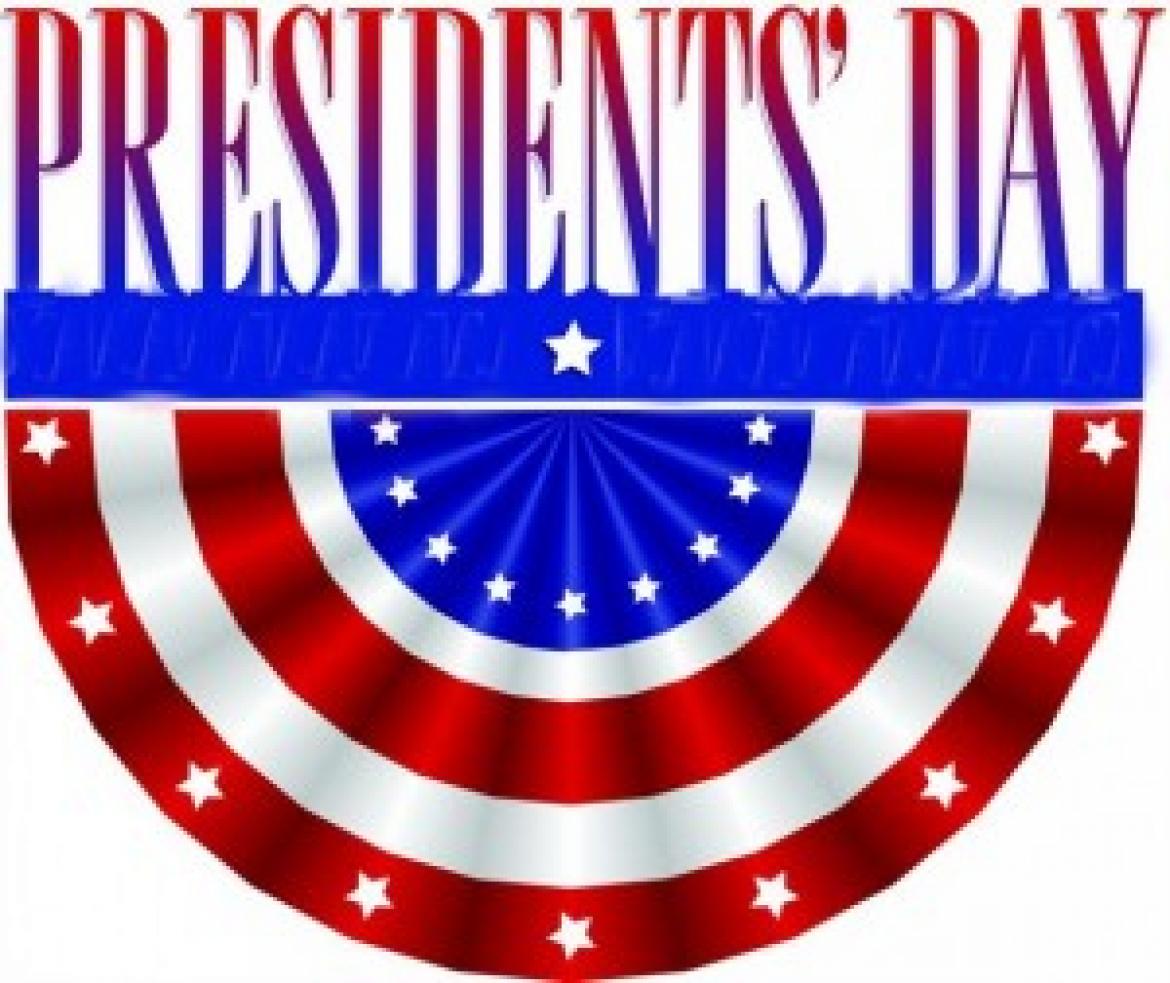 NO GROUP17NO GROUP18 Managing Stress in Children1920 Safety in the Home21   Peer Pressure22   Child Abuse Awareness: What is Child Abuse?232324Promoting Self Esteem in Children24Promoting Self Esteem in Children25   Anger Management for Parents26   27Meeting Your Child's Needs28Money Management29Family NutritionMarch 2020March 2020March 2020March 2020March 2020March 2020March 2020March 2020March 2020SundaySundayMondayMondayTuesdayWednesdayThursdayFridaySaturday112   Anger Management in Children2   Anger Management in Children3   Promoting Self Esteem in Children4PPG Graduation Celebration5   Substance Abuse Prevention6Open Discussion7   Helping Your Child Develop Empathy889   Child Abuse Awareness: Shaken Baby Syndrome9   Child Abuse Awareness: Shaken Baby Syndrome10   Problem Solving, Decision Making, Negotiation & Compromise 1112  Living with ADHD13  Four Elements of Connection14 Parenting Styles151516   Stress Management for Parents16   Stress Management for Parents17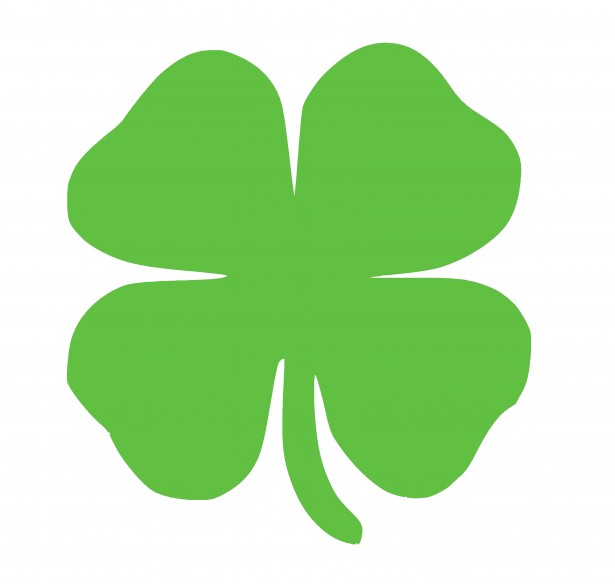 Healthy Kids1819Respecting Differences20Substance Abuse and Parenting21 Child Development / Age Appropriate Expectations ($25/3credits)- Safe Kids for Parents22              3122              3123 Managing Stress in Children23 Managing Stress in Children24Safety in the Home2526Peer Pressure27 Community Resources28Communicating with Your Children2930Open Discussion30Open Discussion30Open Discussion31 Child Abuse Awareness: Sexual Abuse Prevention-CHIPS ClinicApril 2020April 2020April 2020April 2020April 2020April 2020April 2020April 2020April 2020SundaySundayMondayMondayTuesdayWednesdayThursdayFridaySaturday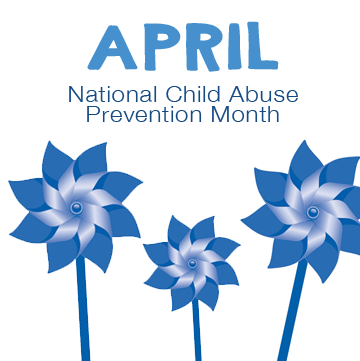 11st Pinwheel Planting2 Money Management3 Family Nutrition4Discipline vs. Punishment556 Promoting Self Esteem in Children6 Promoting Self Esteem in Children7   Substance Abuse Prevention8PPG Graduation Celebration9 Open Discussion10   Helping Your Child Develop Empathy11 Setting Limits/Family Rules121213   Problem Solving, Decision Making, Negotiation & Compromise 13   Problem Solving, Decision Making, Negotiation & Compromise 14Living With ADHD1516   Four Elements of Connection17 Parenting Styles18   Anger Management for Parents191920Healthy Kids20Healthy Kids21Respecting Differences2223   Substance Abuse and Parenting24   Child Development/Age Appropriate Expectations25  Anger Management for Children262627Safety in the Home27Safety in the Home28Peer Pressure2930Community Resources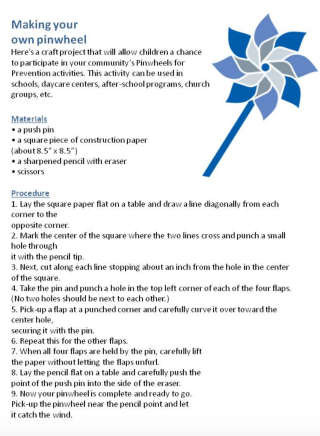 May 2020May 2020May 2020May 2020May 2020May 2020May 2020May 2020May 2020SundaySundayMondayMondayTuesdayWednesdayThursdayFridaySaturday1 Communicating with Your Children2   Child Abuse Awareness: Shaken Baby Syndrome334  Child Abuse Awareness: Sexual Abuse Prevention-CHIPS Clinic4  Child Abuse Awareness: Sexual Abuse Prevention-CHIPS Clinic5Money Management6PPG Graduation Celebration7 Child Abuse Awareness: What is Child Abuse?8 Discipline vs. Punishment9 Stress Management for Parents10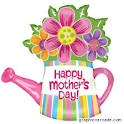 1011Substance Abuse Prevention11Substance Abuse Prevention12Open Discussion1314 Family Nutrition15Setting Limits/Family Rules16 Managing Stress in Children171718Living with ADHD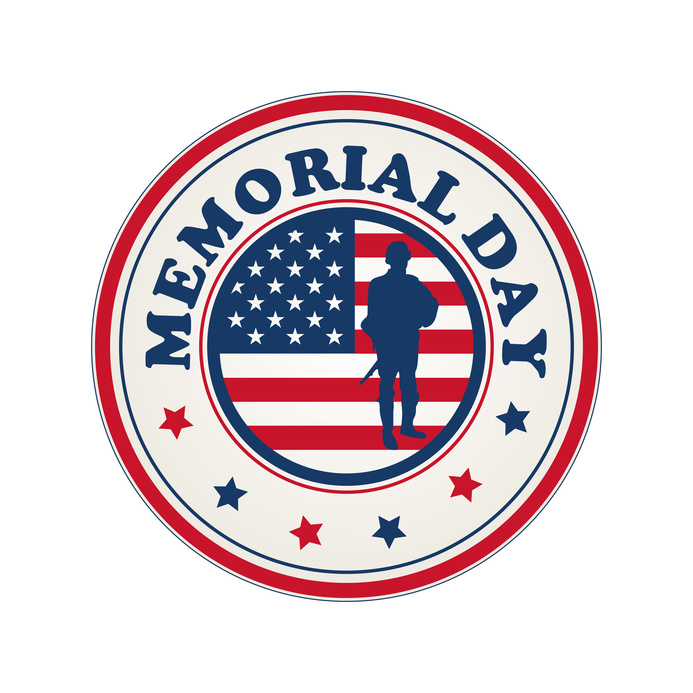 18Living with ADHD19  Four Elements of Connection2021 Helping Your Child Develop Empathy22Anger Management for Parents23NO GROUP24              3124              3125 NO GROUP25 NO GROUP26Substance Abuse and Parenting27 28 Parenting Styles29Open Discussion30Promoting Self Esteem in ChildrenJune 2020June 2020June 2020June 2020June 2020June 2020June 2020June 2020June 2020SundaySundayMondayMondayTuesdayWednesdayThursdayFridaySaturday1Peer Pressure1Peer Pressure2Community Resources3PPG Graduation Celebration4   Child Abuse Aware: SBS 5 Discipline vs Punishment6 Problem Solving, Decision Making, Negotiating & Compromise7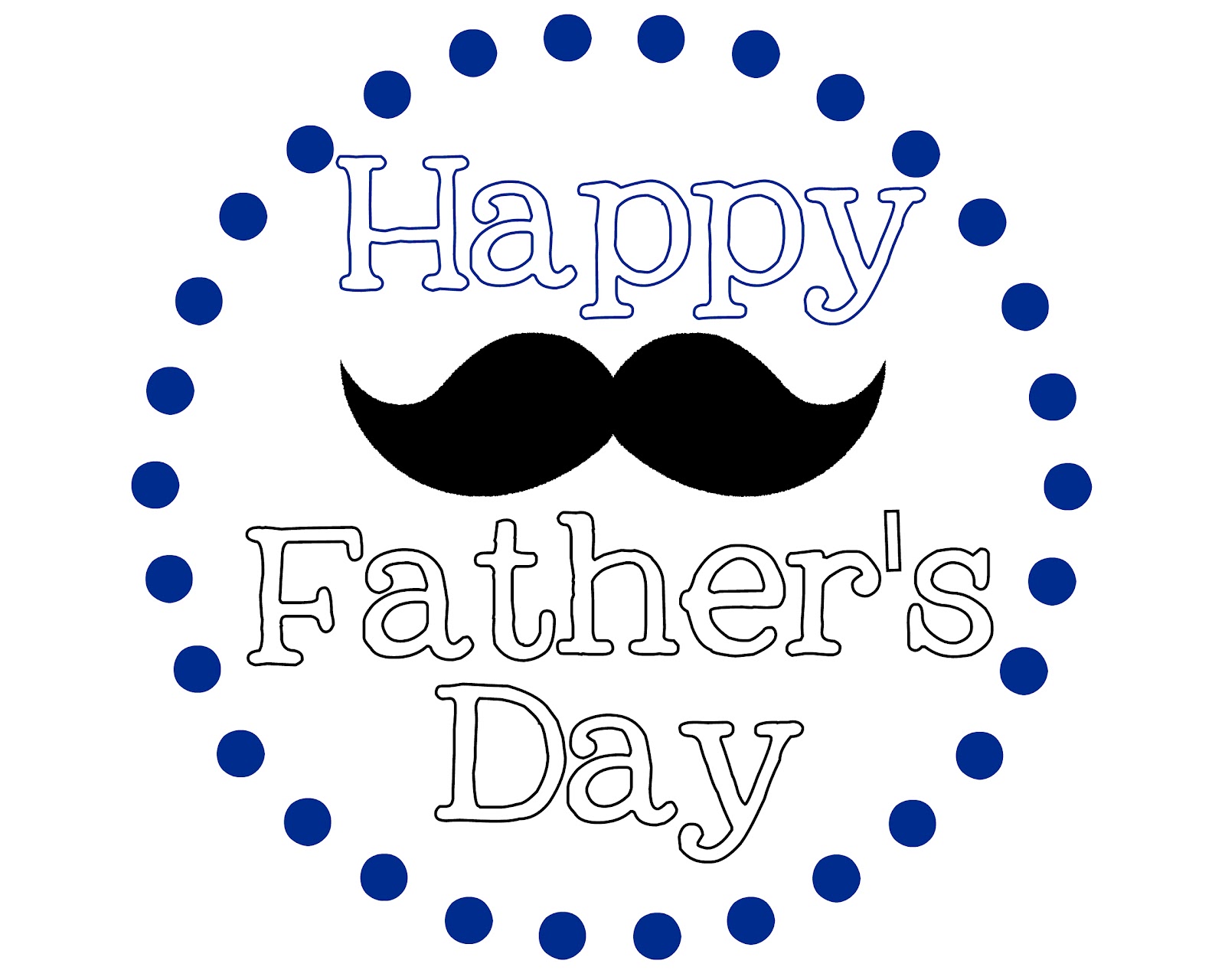 78Money Management8Money Management9Family Nutrition   1013 Stress Management for Parents12Setting Limits/Family Rules13 Healthy Kids141415Open Discussion15Open Discussion16Helping Your Child Develop Empathy1718   Managing  Stress in Children    19Anger Management for Parents20 Safety in the Home212122Four Elements of Connection22Four Elements of Connection23Parenting Styles2425   Meeting Your & Your Child’s      Needs            26Anger Management for Children27   Child Abuse Awareness: Sexual Abuse Prevention-CHIPS Clinic282829Substance Abuse & Parenting29Substance Abuse & Parenting30  Child Development & Age Appropriate Expectations